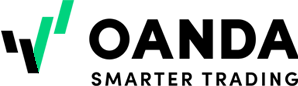 Moheb HannaMarket AnalystWith over 15 years' experience in the forex markets, on both the research and client relations sides, Moheb specialises in technical, trade-focused market analysis. He worked at a number of top financial institutions, publishing daily commentary and driving sales for Retail and Institutional clients. A CMT Charter member, Moheb holds a globally recognised CFTe designation.Email: mhanna@oanda.comAddress: 17 State Street, Suite 300, New York, NY 10004, USA